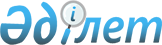 Бөрлі аудандық мәслихатының 2018 жылғы 24 желтоқсандағы №32-4 "2019-2021 жылдарға арналған аудандық бюджет туралы" шешіміне өзгерістер енгізу туралы
					
			Күшін жойған
			
			
		
					Батыс Қазақстан облысы Бөрлі аудандық мәслихатының 2019 жылғы 10 сәуірдегі № 38-1 шешімі. Батыс Қазақстан облысының Әділет департаментінде 2019 жылғы 11 сәуірде № 5623 болып тіркелді. Күші жойылды - Батыс Қазақстан облысы Бөрлі аудандық мәслихатының 2020 жылғы 13 ақпандағы № 47-5 шешімімен
      Ескерту. Күші жойылды - Батыс Қазақстан облысы Бөрлі аудандық мәслихатының 13.02.2020 № 47-5 шешімімен (алғашқы ресми жарияланған күнінен бастап қолданысқа енгізіледі).
      Қазақстан Республикасының 2008 жылғы 4 желтоқсандағы Бюджет кодексіне және Қазақстан Республикасының 2001 жылғы 23 қаңтардағы "Қазақстан Республикасындағы жергілікті мемлекеттік басқару және өзін – өзі басқару туралы" Заңына сәйкес, Бөрлі аудандық мәслихаты ШЕШІМ ҚАБЫЛДАДЫ:
      1. Бөрлі аудандық мәслихатының 2018 жылғы 24 желтоқсандағы №32-4 "2019-2021 жылдарға арналған аудандық бюджет туралы" шешіміне (Нормативтік құқықтық актілерді мемлекеттік тіркеу тізілімінде №5488 тіркелген, 2019 жылғы 9 қаңтарда Қазақстан Республикасы нормативтік құқықтық актілерінің эталондық бақылау банкінде жарияланған) мынадай өзгерістер енгізілсін:
      1 - тармақ мынадай редакцияда жазылсын:
      "1. 2019 – 2021 жылдарға арналған аудандық бюджет 1, 2 және 3 - қосымшаларға сәйкес, соның ішінде 2019 жылға мынадай көлемдерде бекітілсін:
      1) кірістер – 11 369 183 мың теңге:
      салықтық түсімдер – 9 835 035 мың теңге;
      салықтық емес түсімдер – 142 468 мың теңге;
      негізгі капиталды сатудан түсетін түсімдер – 25 860 мың теңге;
      трансферттер түсімі – 1 365 820 мың теңге;
      2) шығындар – 12 272 754 мың теңге;
      3) таза бюджеттік кредиттеу – 62 779 мың теңге:
      бюджеттік кредиттер – 185 588 мың теңге;
      бюджеттік кредиттерді өтеу – 122 809 мың теңге;
      4) қаржы активтерімен операциялар бойынша сальдо – 0 теңге:
      қаржы активтерін сатып алу – 0 теңге;
      мемлекеттің қаржы активтерін сатудан түсетін түсімдер – 0 теңге;
      5) бюджет тапшылығы (профициті) – - 966 350 мың теңге;
      6) бюджет тапшылығын қаржыландыру (профицитін пайдалану) – 966 350 мың теңге:
      қарыздар түсімі – 970 672 мың теңге;
      қарыздарды өтеу – 465 373 мың теңге;
      бюджет қаражатының пайдаланылатын қалдықтары – 461 051 мың теңге.";
      7 - тармақ мынадай редакцияда жазылсын:
      "7. 2019 жылға арналған ауданның жергілікті атқарушы органдарының резерві 849 748 мың теңге көлемінде бекітілсін.";
      аталған шешімнің 1 - қосымшасы осы шешімнің қосымшасына сәйкес жаңа редакцияда жазылсын.
      2. Аудандық мәслихат аппаратының басшысы (Б.Б.Мукашева) осы шешімнің әділет органдарында мемлекеттік тіркелуін, Қазақстан Республикасы нормативтік құқықтық актілерінің эталондық бақылау банкінде оның ресми жариялануын қамтамасыз етсін.
      3. Осы шешім 2019 жылдың 1 қаңтарынан бастап қолданысқа енгізіледі. 2019 жылға арналған аудандық бюджет
      мың теңге
					© 2012. Қазақстан Республикасы Әділет министрлігінің «Қазақстан Республикасының Заңнама және құқықтық ақпарат институты» ШЖҚ РМК
				Бөрлі аудандық мәслихаттың
2019 жылғы 10 сәуірдегі
№ 38-1 шешіміне қосымшаБөрлі аудандық мәслихатының
2018 жылғы 24 желтоқсандағы
№ 32-4 шешіміне 1-қосымша
Санаты
Санаты
Санаты
Санаты
Санаты
сомасы
Сыныбы
Сыныбы
Сыныбы
Сыныбы
сомасы
Ішкі сыныбы
Ішкі сыныбы
Ішкі сыныбы
сомасы
Ерекшелігі
Ерекшелігі
сомасы
Атауы
сомасы
1) Кірістер
11 369 183
1
Салықтық түсімдер
9 835 035
01
Табыс салығы
2 559 717
2
Жеке табыс салығы
2 559 717
03
Әлеуметтік салық
6 054 495
1
Әлеуметтік салық
6 054 495
04
Меншікке салынатын салықтар
753 524
1
Мүлікке салынатын салықтар
685 269
3
Жер салығы
17 383
4
Көлік құралдарына салынатын салық
47 712
5
Бірыңғай жер салығы
3 160
05
Тауарларға, жұмыстарға және қызметтерге салынатын ішкі салықтар
453 858
2
Акциздер
341 913
3
Табиғи және басқа да ресурстарды пайдаланғаны үшін түсетін түсімдер
102 445
4
Кәсіпкерлік және кәсіби қызметті жүргізгені үшін алынатын алымдар
7 500
5
Ойын бизнесіне салық
2 000
07
Басқа да салықтар
600
1
Басқа да салықтар
600
08
Заңдық маңызы бар әрекеттердi жасағаны және (немесе) оған уәкiлеттiгi бар мемлекеттiк органдар немесе лауазымды адамдар құжаттар бергенi үшiн алынатын мiндеттi төлемдер
12 841
1
Мемлекеттік баж
12 841
2
Салықтық емес түсімдер
142 468
01
Мемлекеттiк меншiктен түсетiн кiрiстер
19 246
5
Мемлекет меншiгiндегi мүлiктi жалға беруден түсетiн кiрiстер
19 246
06
Басқа да салықтық емес түсiмдер
123 222
1
Басқа да салықтық емес түсiмдер
123 222
3
Негізгі капиталды сатудан түсетін түсімдер
25 860
01
Мемлекеттiк мекемелерге бекiтiлген мемлекеттiк мүлiктi сату
5 000
1
Мемлекеттiк мекемелерге бекiтiлген мемлекеттiк мүлiктi сату
5 000
03
Жердi және материалдық емес активтердi сату
20 860
1
Жерді сату
20 860
4
Трансферттер түсімі
1 365 820
01
Төмен тұрған мемлекеттік басқару органдарынан трансферттер
68 924
3
Аудандық маңызы бар қалалардың, ауылдардың, кенттердің, ауылдық округтардың бюджеттерінен трансферттер
68 924
02
Мемлекеттік басқарудың жоғары тұрған органдарынан түсетін трансферттер
1 296 896
2
Облыстық бюджеттен түсетiн трансферттер
1 296 896
Функционалдық топ
Функционалдық топ
Функционалдық топ
Функционалдық топ
Функционалдық топ
сомасы
Функционалдық кіші топ
Функционалдық кіші топ
Функционалдық кіші топ
Функционалдық кіші топ
сомасы
Бюджеттік бағдарламалардың әкімшісі
Бюджеттік бағдарламалардың әкімшісі
Бюджеттік бағдарламалардың әкімшісі
сомасы
Бағдарлама
Бағдарлама
сомасы
Атауы
сомасы
2) Шығындар
12 272 754
01
Жалпы сипаттағы мемлекеттiк қызметтер
461 212
1
Мемлекеттiк басқарудың жалпы функцияларын орындайтын өкiлдi, атқарушы және басқа органдар
404 143
112
Аудан (облыстық маңызы бар қала) мәслихатының аппараты
19 566
001
Аудан (облыстық маңызы бар қала) мәслихатының қызметін қамтамасыз ету жөніндегі қызметтер
19 566
122
Аудан (облыстық маңызы бар қала) әкімінің аппараты
159 907
001
Аудан (облыстық маңызы бар қала) әкімінің қызметін қамтамасыз ету жөніндегі қызметтер
94 907
003
Мемлекеттік органның күрделі шығыстары
65 000
123
Қаладағы аудан, аудандық маңызы бар қала, кент, ауыл, ауылдық округ әкімінің аппараты
224 670
001
Қаладағы аудан, аудандық маңызы бар қаланың, кент, ауыл, ауылдық округ әкімінің қызметін қамтамасыз ету жөніндегі қызметтер
211 670
022
Мемлекеттік органның күрделі шығыстары
13 000
2
Қаржылық қызмет
3 123
459
Ауданның (облыстық маңызы бар қаланың) экономика және қаржы бөлімі
3 123
003
Салық салу мақсатында мүлікті бағалауды жүргізу
2 123
010
Жекешелендіру, коммуналдық меншікті басқару, жекешелендіруден кейінгі қызмет және осыған байланысты дауларды реттеу
1 000
9
Жалпы сипаттағы өзге де мемлекеттiк қызметтер
53 946
458
Ауданның (облыстық маңызы бар қаланың) тұрғын үй-коммуналдық шаруашылығы, жолаушылар көлігі және автомобиль жолдары бөлімі
13 718
001
Жергілікті деңгейде тұрғын үй-коммуналдық шаруашылығы, жолаушылар көлігі және автомобиль жолдары саласындағы мемлекеттік саясатты іске асыру жөніндегі қызметтер
13 718
459
Ауданның (облыстық маңызы бар қаланың) экономика және қаржы бөлімі
23 928
001
Ауданның (облыстық маңызы бар қаланың) экономикалық саясатын қалыптастыру мен дамыту, мемлекеттік жоспарлау, бюджеттік атқару және коммуналдық меншігін басқару саласындағы мемлекеттік саясатты іске асыру жөніндегі қызметтер
19 252
113
Жергілікті бюджеттерден берілетін ағымдағы нысаналы трансферттер
4 676
467
Ауданның (облыстық маңызы бар қаланың) құрылыс бөлімі
16 300
040
Мемлекеттік органдардың объектілерін дамыту
16 300
02
Қорғаныс
65 714
1
Әскери мұқтаждар
15 464
122
Аудан (облыстық маңызы бар қала) әкімінің аппараты
15 464
005
Жалпыға бірдей әскери міндетті атқару шеңберіндегі іс-шаралар
15 464
2
Төтенше жағдайлар жөнiндегi жұмыстарды ұйымдастыру
50 250
122
Аудан (облыстық маңызы бар қала) әкімінің аппараты
50 250
006
Аудан (облыстық маңызы бар қала) ауқымындағы төтенше жағдайлардың алдын алу және оларды жою
50 250
007
Аудандық (қалалық) ауқымдағы дала өрттерінің, сондай-ақ мемлекеттік өртке қарсы қызмет органдары құрылмаған елдi мекендерде өрттердің алдын алу және оларды сөндіру жөніндегі іс-шаралар
0
03
Қоғамдық тәртіп, қауіпсіздік, құқықтық, сот, қылмыстық атқару қызметі
38 375
1
Құқық қорғау қызметі
24 427
467
Ауданның (облыстық маңызы бар қаланың) құрылыс бөлімі
24 427
066
Қоғамдық тәртіп пен қауіпсіздік объектілерін салу
24 427
9
Қоғамдық тәртіп және қауіпсіздік саласындағы басқа да қызметтер
13 948
499
Ауданның (облыстық маңызы бар қаланың) азаматтық хал актілерін тіркеу бөлімі
13 948
001
Жергілікті деңгейде азаматтық хал актілерін тіркеу саласындағы мемлекеттік саясатты іске асыру жөніндегі қызметтер
13 948
04
Білім беру
5 591 435
1
Мектепке дейінгі тәрбие және оқыту
988 271
464
Ауданның (облыстық маңызы бар қаланың) білім бөлімі
985 271
009
Мектепке дейінгі тәрбие мен оқыту ұйымдарының қызметін қамтамасыз ету
985 271
467
Ауданның (облыстық маңызы бар қаланың) құрылыс бөлімі
3 000
037
Мектепке дейінгі тәрбие және оқыту объектілерін салу және реконструкциялау
3 000
2
Бастауыш, негізгі орта және жалпы орта білім беру
4 262 803
464
Ауданның (облыстық маңызы бар қаланың) білім бөлімі
4 096 181
003
Жалпы білім беру
3 842 745
006
Балаларға қосымша білім беру
253 436
465
Ауданның (облыстық маңызы бар қаланың) дене шынықтыру және спорт бөлімі
166 522
017
Балалар мен жасөспірімдерге спорт бойынша қосымша білім беру
166 522
467
Ауданның (облыстық маңызы бар қаланың) құрылыс бөлімі
100
024
Бастауыш, негізгі орта және жалпы орта білім беру объектілерін салу және реконструкциялау
100
9
Бiлiм беру саласындағы өзге де қызметтер
340 361
464
Ауданның (облыстық маңызы бар қаланың) білім бөлімі
340 361
001
Жергілікті деңгейде білім беру саласындағы мемлекеттік саясатты іске асыру жөніндегі қызметтер
15 923
005
Ауданның (облыстық маңызы бар қаланың) мемлекеттік білім беру мекемелер үшін оқулықтар мен оқу-әдiстемелiк кешендерді сатып алу және жеткізу
247 814
015
Жетім баланы (жетім балаларды) және ата-аналарының қамқорынсыз қалған баланы (балаларды) күтіп-ұстауға қамқоршыларға (қорғаншыларға) ай сайынға ақшалай қаражат төлемі
11 625
067
Ведомстволық бағыныстағы мемлекеттік мекемелер мен ұйымдардың күрделі шығыстары
64 999
06
Әлеуметтік көмек және әлеуметтік қамсыздандыру
426 468
1
Әлеуметтiк қамсыздандыру
46 442
451
Ауданның (облыстық маңызы бар қаланың) жұмыспен қамту және әлеуметтік бағдарламалар бөлімі
36 630
005
Мемлекеттік атаулы әлеуметтік көмек
36 630
464
Ауданның (облыстық маңызы бар қаланың) білім бөлімі
9 812
030
Патронат тәрбиешілерге берілген баланы (балаларды) асырап бағу
9 812
2
Әлеуметтік көмек
337 013
451
Ауданның (облыстық маңызы бар қаланың) жұмыспен қамту және әлеуметтік бағдарламалар бөлімі
337 013
002
Жұмыспен қамту бағдарламасы
94 409
004
Ауылдық жерлерде тұратын денсаулық сақтау, білім беру, әлеуметтік қамтамасыз ету, мәдениет, спорт және ветеринар мамандарына отын сатып алуға Қазақстан Республикасының заңнамасына сәйкес әлеуметтік көмек көрсету
7 677
006
Тұрғын үйге көмек көрсету
3 745
007
Жергілікті өкілетті органдардың шешімі бойынша мұқтаж азаматтардың жекелеген топтарына әлеуметтік көмек
67 178
010
Үйден тәрбиеленіп оқытылатын мүгедек балаларды материалдық қамтамасыз ету
2 405
014
Мұқтаж азаматтарға үйде әлеуметтік көмек көрсету
54 441
017
Оңалтудың жеке бағдарламасына сәйкес мұқтаж мүгедектерді міндетті гигиеналық құралдармен қамтамасыз ету, қозғалуға қиындығы бар бірінші топтағы мүгедектерге жеке көмекшінің және есту бойынша мүгедектерге қолмен көрсететін тіл маманының қызметтерін ұсыну
67 002
023
Жұмыспен қамту орталықтарының қызметін қамтамасыз ету
40 156
9
Әлеуметтiк көмек және әлеуметтiк қамтамасыз ету салаларындағы өзге де қызметтер
43 013
451
Ауданның (облыстық маңызы бар қаланың) жұмыспен қамту және әлеуметтік бағдарламалар бөлімі
43 013
001
Жергілікті деңгейде халық үшін әлеуметтік бағдарламаларды жұмыспен қамтуды қамтамасыз етуді іске асыру саласындағы мемлекеттік саясатты іске асыру жөніндегі қызметтер
27 500
011
Жәрдемақыларды және басқа да әлеуметтік төлемдерді есептеу, төлеу мен жеткізу бойынша қызметтерге ақы төлеу
1 000
054
Үкіметтік емес ұйымдарда мемлекеттік әлеуметтік тапсырысты орналастыру
14 513
07
Тұрғын үй-коммуналдық шаруашылық
1 705 352
1
Тұрғын үй шаруашылығы
1 221 432
458
Ауданның (облыстық маңызы бар қаланың) тұрғын үй-коммуналдық шаруашылығы, жолаушылар көлігі және автомобиль жолдары бөлімі
21 168
003
Мемлекеттік тұрғын үй қорын сақтауды ұйымдастыру
21 168
467
Ауданның (облыстық маңызы бар қаланың) құрылыс бөлімі
1 176 225
003
Коммуналдық тұрғын үй қорының тұрғын үйін жобалау және (немесе) салу, реконструкциялау
1 149 210
004
Инженерлік-коммуникациялық инфрақұрылымды жобалау, дамыту және (немесе) жайластыру 
27 015
479
Ауданның (облыстық маңызы бар қаланың) тұрғын үй инспекциясы бөлімі
24 039
001
Жергілікті деңгейде тұрғын үй қоры саласындағы мемлекеттік саясатты іске асыру жөніндегі қызметтер
24 039
2
Коммуналдық шаруашылық
294 389
458
Ауданның (облыстық маңызы бар қаланың) тұрғын үй-коммуналдық шаруашылығы, жолаушылар көлігі және автомобиль жолдары бөлімі
257 928
012
Сумен жабдықтау және су бұру жүйесінің жұмыс істеуі
137 500
026
Ауданның (облыстық маңызы бар қаланың) коммуналдық меншігіндегі жылу жүйелерін қолдануды ұйымдастыру
70 520
029
Сумен жабдықтау және су бұру жүйелерін дамыту
49 908
467
Ауданның (облыстық маңызы бар қаланың) құрылыс бөлімі
36 461
005
Коммуналдық шаруашылығын дамыту
0
007
Қаланы және елді мекендерді абаттандыруды дамыту
3 000
058
Елді мекендердегі сумен жабдықтау және су бұру жүйелерін дамыту
33 461
3
Елді мекендерді көркейту
189 531
123
Қаладағы аудан, аудандық маңызы бар қала, кент, ауыл, ауылдық округ әкімінің аппараты
141 047
008
Елді мекендердегі көшелерді жарықтандыру
26 642
009
Елдi мекендердiң санитариясын қамтамасыз ету
14 510
011
Елді мекендерді абаттандыру мен көгалдандыру
99 895
458
Ауданның (облыстық маңызы бар қаланың) тұрғын үй-коммуналдық шаруашылығы, жолаушылар көлігі және автомобиль жолдары бөлімі
48 484
015
Елдi мекендердегі көшелердi жарықтандыру
36 484
016
Елдi мекендердiң санитариясын қамтамасыз ету
12 000
018
Елдi мекендердi абаттандыру және көгалдандыру
0
08
Мәдениет, спорт, туризм және ақпараттық кеңістiк
808 974
1
Мәдениет саласындағы қызмет
352 194
455
Ауданның (облыстық маңызы бар қаланың) мәдениет және тілдерді дамыту бөлімі
344 234
003
Мәдени- демалыс жұмысын қолдау
344 234
467
Ауданның (облыстық маңызы бар қаланың) құрылыс бөлімі
7 960
011
Мәдениет объектілерін дамыту
7 960
2
Спорт
127 086
465
Ауданның (облыстық маңызы бар қаланың) дене шынықтыру және спорт бөлімі
127 086
001
Жергілікті деңгейде дене шынықтыру және спорт саласындағы мемлекеттік саясатты іске асыру жөніндегі қызметтер
9 592
006
Аудандық (облыстық маңызы бар қалалық) деңгейде спорттық жарыстар өткiзу
97 428
007
Әртүрлi спорт түрлерi бойынша аудан (облыстық маңызы бар қала) құрама командаларының мүшелерiн дайындау және олардың облыстық спорт жарыстарына қатысуы
20 066
3
Ақпараттық кеңістік
249 703
455
Ауданның (облыстық маңызы бар қаланың) мәдениет және тілдерді дамыту бөлімі
162 435
006
Аудандық (қалалық) кiтапханалардың жұмыс iстеуi
157 435
007
Мемлекеттiк тiлдi және Қазақстан халқының басқа да тiлдерін дамыту
5 000
456
Ауданның (облыстық маңызы бар қаланың) ішкі саясат бөлімі
87 268
002
Мемлекеттік ақпараттық саясат жүргізу жөніндегі қызметтер
87 268
9
Мәдениет, спорт, туризм және ақпараттық кеңiстiктi ұйымдастыру жөнiндегi өзге де қызметтер
79 991
455
Ауданның (облыстық маңызы бар қаланың) мәдениет және тілдерді дамыту бөлімі
10 850
001
Жергілікті деңгейде тілдерді және мәдениетті дамыту саласындағы мемлекеттік саясатты іске асыру жөніндегі қызметтер
10 850
456
Ауданның (облыстық маңызы бар қаланың) ішкі саясат бөлімі
69 141
001
Жергілікті деңгейде ақпарат, мемлекеттілікті нығайту және азаматтардың әлеуметтік сенімділігін қалыптастыру саласында мемлекеттік саясатты іске асыру жөніндегі қызметтер
30 765
003
Жастар саясаты саласында іс-шараларды іске асыру
33 862
032
Ведомстволық бағыныстағы мемлекеттік мекемелер мен ұйымдардың күрделі шығыстары
4 514
10
Ауыл, су, орман, балық шаруашылығы, ерекше қорғалатын табиғи аумақтар, қоршаған ортаны және жануарлар дүниесін қорғау, жер қатынастары
159 890
1
Ауыл шаруашылығы
112 062
462
Ауданның (облыстық маңызы бар қаланың) ауыл шаруашылығы бөлімі
24 679
001
Жергілікті деңгейде ауыл шаруашылығы саласындағы мемлекеттік саясатты іске асыру жөніндегі қызметтер
24 679
467
Ауданның (облыстық маңызы бар қаланың) құрылыс бөлімі
1 400
010
Ауыл шаруашылығы объектілерін дамыту
1 400
473
Ауданның (облыстық маңызы бар қаланың) ветеринария бөлімі
85 983
001
Жергілікті деңгейде ветеринария саласындағы мемлекеттік саясатты іске асыру жөніндегі қызметтер
16 630
006
Ауру жануарларды санитарлық союды ұйымдастыру
2 375
007
Қаңғыбас иттер мен мысықтарды аулауды және жоюды ұйымдастыру
9 044
010
Ауыл шаруашылығы жануарларын сәйкестендіру жөніндегі іс-шараларды өткізу
3 320
011
Эпизоотияға қарсы іс-шаралар жүргізу
46 268
047
Жануарлардың саулығы мен адамның денсаулығына қауіп төндіретін, алып қоймай залалсыздандырылған (зарарсыздандырылған) және қайта өнделген жануарлардың, жануарлардан алынатын өнімдер мен шикізаттың құнын иелеріне өтеу
8 346
6
Жер қатынастары
23 846
463
Ауданның (облыстық маңызы бар қаланың) жер қатынастары бөлімі
23 846
001
Аудан (облыстық маңызы бар қала) аумағында жер қатынастарын реттеу саласындағы мемлекеттік саясатты іске асыру жөніндегі қызметтер
13 846
006
Аудандардың, облыстық маңызы бар, аудандық маңызы бар қалалардың, кенттердің, ауылдардың, ауылдық округтердің шекарасын белгілеу кезінде жүргізілетін жерге орналастыру
10 000
9
Ауыл, су, орман, балық шаруашылығы, қоршаған ортаны қорғау және жер қатынастары саласындағы басқа да қызметтер
23 982
459
Ауданның (облыстық маңызы бар қаланың) экономика және қаржы бөлімі
23 982
099
Мамандарға әлеуметтік қолдау көрсету жөніндегі шараларды іске асыру
23 982
11
Өнеркәсіп, сәулет, қала құрылысы және құрылыс қызметі
51 638
2
Сәулет, қала құрылысы және құрылыс қызметі
51 638
467
Ауданның (облыстық маңызы бар қаланың) құрылыс бөлімі
11 222
001
Жергілікті деңгейде құрылыс саласындағы мемлекеттік саясатты іске асыру жөніндегі қызметтер
11 222
468
Ауданның (облыстық маңызы бар қаланың) сәулет және қала құрылысы бөлімі
40 416
001
Жергілікті деңгейде сәулет және қала құрылысы саласындағы мемлекеттік саясатты іске асыру жөніндегі қызметтер
8 608
003
Аудан аумағында қала құрылысын дамыту схемаларын және елді мекендердің бас жоспарларын әзірлеу
31 808
12
Көлік және коммуникация
777 814
1
Автомобиль көлігі
777 814
123
Қаладағы аудан, аудандық маңызы бар қала, кент, ауыл, ауылдық округ әкімінің аппараты
36 343
013
Аудандық маңызы бар қалаларда, кенттерде, ауылдарда, ауылдық округтерде автомобиль жолдарының жұмыс 
істеуін қамтамасыз ету
36 343
458
Ауданның (облыстық маңызы бар қаланың) тұрғын үй-коммуналдық шаруашылығы, жолаушылар көлігі және автомобиль жолдары бөлімі
741 471
022
Көлік инфрақұрылымын дамыту
0
023
Автомобиль жолдарының жұмыс істеуін қамтамасыз ету
741 471
13
Басқалар
981 082
3
Кәсiпкерлiк қызметтi қолдау және бәсекелестікті қорғау
10 307
469
Ауданның (облыстық маңызы бар қаланың) кәсіпкерлік бөлімі
10 307
001
Жергілікті деңгейде кәсіпкерлік дамыту саласындағы мемлекеттік саясатты іске асыру жөніндегі қызметтер
10 307
9
Басқалар
970 775
458
Ауданның (облыстық маңызы бар қаланың) тұрғын үй-коммуналдық шаруашылығы, жолаушылар көлігі және автомобиль жолдары бөлімі
121 027
040
Өңірлерді дамытудың 2020 жылға дейінгі бағдарламасы шеңберінде өңірлерді экономикалық дамытуға жәрдемдесу бойынша шараларды іске асыру
90 725
096
Мемлекеттік – жекешелік әріптестік жобалар бойынша мемлекеттік міндеттемелерді орындау
30 302
459
Ауданның (облыстық маңызы бар қаланың) экономика және қаржы бөлімі
849 748
012
Ауданның (облыстық маңызы бар қаланың) жергілікті атқарушы органының резерві
849 748
14
Борышқа қызмет көрсету
0
1
Борышқа қызмет көрсету
0
459
Ауданның (облыстық маңызы бар қаланың) экономика және қаржы бөлімі
0
021
Жергілікті атқарушы органдардың облыстық бюджеттен қарыздар бойынша сыйақылар мен өзге де төлемдерді төлеу бойынша борышына қызмет көрсету
0
15
Трансферттер
1 204 800
1
Трансферттер
1 204 800
459
Ауданның (облыстық маңызы бар қаланың) экономика және қаржы бөлімі
1 204 800
006
Пайдаланылмаған (толық пайдаланылмаған) нысаналы трасферттерді қайтару
23
024
Заңнаманы өзгертуге байланысты жоғары тұрған бюджеттің шығындарын өтеуге төменгі тұрған бюджеттен ағымдағы нысаналы трансферттер
342 387
038
Субвенциялар
862 390
049
Бюджет заңнамасымен қарастырылған жағдайларда жалпы сипаттағы трансферттерді қайтару
0
051
Жергілікті өзін-өзі басқару органдарына берілетін трансферттер
0
3) Таза бюджеттік кредиттеу
62 779
Бюджеттік кредиттер
185 588
10
Ауыл, су, орман, балық шаруашылығы ерекше қорғалатын табиғи аумақтар, қоршаған ортаны және жануарлар дүниесін қорғау, жер қатынастары
185 588
9
Ауыл, су, орман, балық шаруашылығы, қоршаған ортаны қорғау және жер қатынастары саласындағы басқа да қызметтер
185 588
459
Ауданның (облыстық маңызы бар қаланың) экономика және қаржы бөлімі
185 588
018
Мамандарды әлеуметтік қолдау шараларын іске асыру үшін бюджеттік кредиттер
185 588
Санаты
Санаты
Санаты
Санаты
Санаты
сомасы
Сыныбы
Сыныбы
Сыныбы
Сыныбы
сомасы
Ішкі сыныбы
Ішкі сыныбы
Ішкі сыныбы
сомасы
Ерекшелігі
Ерекшелігі
сомасы
Атауы
сомасы
5
Бюджеттік кредиттерді өтеу
122 809
01
Бюджеттік кредиттерді өтеу
122 809
1
Мемлекеттік бюджеттен берілген бюджеттік кредиттерді өтеу
122 809
Функционалдық топ
Функционалдық топ
Функционалдық топ
Функционалдық топ
Функционалдық топ
сомасы
Функционалдық кіші топ
Функционалдық кіші топ
Функционалдық кіші топ
Функционалдық кіші топ
сомасы
Бюджеттік бағдарламалардың әкімшісі
Бюджеттік бағдарламалардың әкімшісі
Бюджеттік бағдарламалардың әкімшісі
сомасы
Бағдарлама
Бағдарлама
сомасы
Атауы
сомасы
4) Қаржылық активтерімен жасалатын операциялар бойынша сальдо
0
Қаржы активтерін сатып алу
0
13
Басқалар
0
9
Басқалар
0
479
Ауданның (облыстық маңызы бар қаланың) тұрғын үй инспекциясы бөлімі
0
065
Заңды тұлғалардың жарғылық капиталын қалыптастыру немесе ұлғайту
0
Санаты
Санаты
Санаты
Санаты
Санаты
сомасы
Сыныбы
Сыныбы
Сыныбы
Сыныбы
сомасы
Ішкі сыныбы
Ішкі сыныбы
Ішкі сыныбы
сомасы
Ерекшелігі
Ерекшелігі
сомасы
Атауы
сомасы
6
Мемлекеттің қаржы активтерін сатудан түсетін түсімдер
0
01
Мемлекеттің қаржы активтерін сатудан түсетін түсімдер
0
1
Қаржы активтерін ел ішінде сатудан түсетін түсімдер
0
5) Бюджет тапшылығы (профициті)
-966 350
6) Бюджет тапшылығын (профицитін) қаржыландыру
966 350
7
Қарыздар түсімдері
970 672
01
Мемлекеттік ішкі қарыздар
970 672
2
Қарыз алу келісім - шарттары
970 672
Функционалдық топ
Функционалдық топ
Функционалдық топ
Функционалдық топ
Функционалдық топ
сомасы
Функционалдық кіші топ
Функционалдық кіші топ
Функционалдық кіші топ
Функционалдық кіші топ
сомасы
Бюджеттік бағдарламалардың әкімшісі
Бюджеттік бағдарламалардың әкімшісі
Бюджеттік бағдарламалардың әкімшісі
сомасы
Бағдарлама
Бағдарлама
сомасы
Атауы
сомасы
16
Қарыздарды өтеу
465 373
1
Қарыздарды өтеу
465 373
459
Ауданның (облыстық маңызы бар қаланың) экономика және қаржы бөлімі
465 373
005
Жергілікті атқарушы органның жоғары тұрған бюджет алдындағы борышын өтеу
465 373
Санаты
Санаты
Санаты
Санаты
Санаты
сомасы
Сыныбы
Сыныбы
Сыныбы
Сыныбы
сомасы
Ішкі сыныбы
Ішкі сыныбы
Ішкі сыныбы
сомасы
Ерекшелігі
Ерекшелігі
сомасы
Атауы
сомасы
8
Бюджет қаражаттарының пайдаланылатын қалдықтары
461 051
01
Бюджет қаражаты қалдықтары
461 051
1
Бюджет қаражатының бос қалдықтары
461 051